16 декабря   приглашаем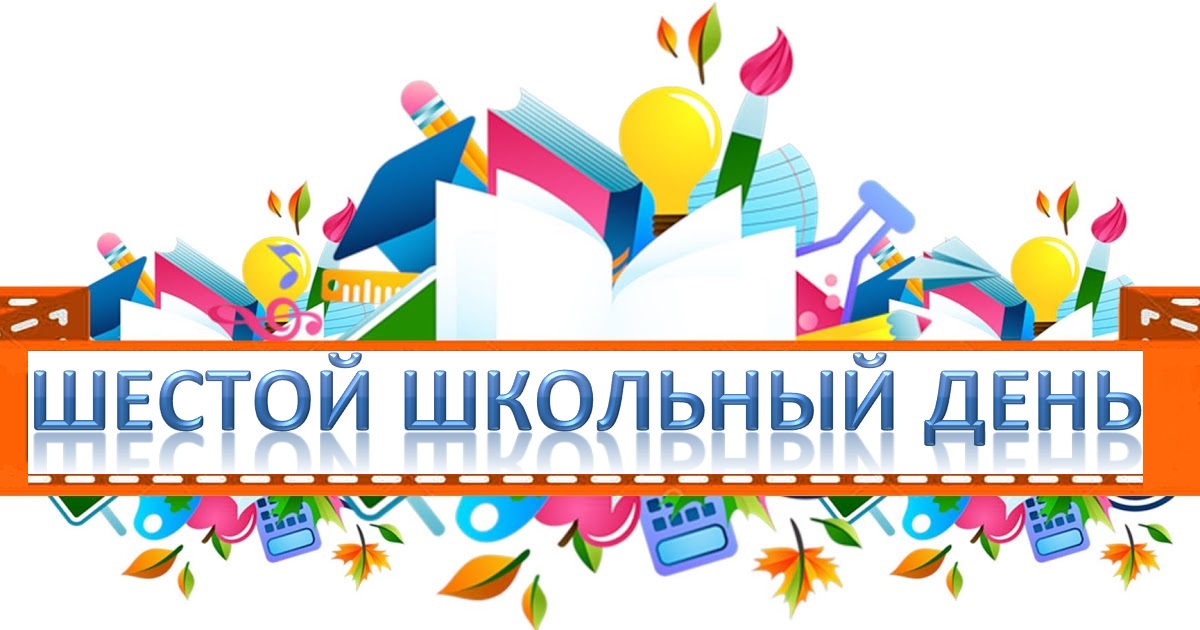 № п/пВремяНазвание мероприятияКл.Место провед.Ответственный110.00-10.4511.00-11.45Кружок «Географы-краеведы»1.1Фалинская Т.Н.210.00-12.00Участие в районных соревнованиях по туризмуСШ №15Савенок М.Н.310.00-12.00Украшение залаАкт.залПилипейко Е.Г.411.40-12.25Кружок «Мой город»3.5Высоцкая Е.В.511.00-11.45Библиотечный час2 «Г»Библиот.Богдан О.П.611.00-11.45Мастер-класс «Творим чудеса»1 «А»4.1Зайцева Т.А.712.00-13.00Викторина «По страницам истории»8Акт.залГришко Н.М.812.00-12.45Кружок «Эколог»3.2Харланчук Н.П.912.00-12.45Мастерская Деда Мороза2 «Г»5.8Примак Ю.В.1012.00-13.00Посещение эколого-культурного центра6д. КозенкиВыссоцкая Е.В.1112.00-12.40Акция «Вторая жизнь книге»5 «А»Библиот.Никитенко О.В.1212.00-12.45Мастер класс «Новогодняя игрушка»2 «Б»5.1Левицкая Ж.И.1312.00-12.4513.00-13.45Кружок «Патриот»1.4Вишневский В.М.1412.40-13.25Квест-игра52 этажМешкова Н.П.1512.40-13.2513.40-13.25Кружок «Краевед»Музейн.комн.Мешкова Н.П.1613.00-13.45Дискуссия «Самые престижные профессии»10 «А»лингаф.Черняк О.Ю.1714.00-14.45Участие в районном пионерском квизеМЦДТБондаренко С.С.1814.00-14.45Кружок «ЮПС»1.4Вишневский В.М.1914.00-14.4515.00-15.45Кружок «Танцевальный»Актовый залБондаренко  С.С.2015.30-16.15Посещение бассейна4Г. МозырьЯновский А.Н.2116.00-17.00Районные соревнования по волейболу8-9СШ №2Мицура А.М.2218.00-20.00Кружок «ОФП»С/зал №1Яновский А.Н.